Award CriteriaOutstanding contribution to netball club coaching as a volunteer, for a minimum of 3 yearsNominees should have made a particular impact between 1st April 2018 and 31st March 2019Nominees must: be affiliated to England Netball hold a UKCC qualificationCompleting the Nomination FormAll fields must be completed on the nomination form, additional documents submitted will not be considered.Each nomination is to be accompanied by two high resolution images (jpeg or png file format). One action and one portrait image if possible.Utilise the word limit, it is important to be succinct. Ensure you have specific, appropriate and precise information about the nominee.Write short sentences that are concise and give specific detail.  Avoid praising adjectives. List the most important information in the first few sentences, and then elaborate as necessary. Do not include information that is not relevant to the category. For example, the nominees playing history is not relevant and will be disregarded.If an individual has been nominated in a previous year they are still eligible for this year’s award so you can nominate them again.Impact & Achievements – please include specific examples, numbers and anecdotal evidence.  Typed nomination forms are preferred however if submitting a hand written nomination use black ink and write or print as clearly as possible. 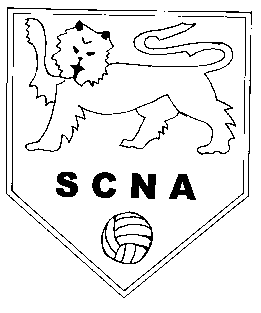 Surrey County Netball Associationcarol.mcgrail@virginmedia.comSurrey County Netball Associationcarol.mcgrail@virginmedia.comNominee InformationNominee InformationNominee InformationNominee InformationNominee InformationNominee InformationNameNameRegionRegionL&SE/SurreyL&SE/SurreyL&SE/SurreyL&SE/SurreyAddressAddressE-mail AddressE-mail AddressTelephone NumberTelephone NumberDate of BirthDate of BirthNumber of Years Coaching GrassrootsNumber of Years Coaching GrassrootsAffiliation Number (must be included, your Regional Office will be able to source this for you) Affiliation Number (must be included, your Regional Office will be able to source this for you) Nominator InformationNominator InformationNominator InformationNominator InformationNominator InformationNominator InformationNameNameAddressAddressE-mail AddressE-mail AddressTelephone NumberTelephone NumberRelationship to NomineeRelationship to NomineeCoaching QualificationsCoaching QualificationsCoaching QualificationsCoaching QualificationsCoaching QualificationsCoaching QualificationsQualification Level (UKCC)Qualification Level (UKCC)Additional Coaching Specific Qualifications or relevant Professional DevelopmentAdditional Coaching Specific Qualifications or relevant Professional DevelopmentAdditional Coaching Specific Qualifications or relevant Professional DevelopmentAdditional Coaching Specific Qualifications or relevant Professional DevelopmentAdditional Coaching Specific Qualifications or relevant Professional DevelopmentAdditional Coaching Specific Qualifications or relevant Professional DevelopmentAdditional Coaching Specific Qualifications or relevant Professional DevelopmentAdditional Coaching Specific Qualifications or relevant Professional DevelopmentCoaching RolesCoaching RolesCoaching RolesCoaching RolesCoaching RolesCoaching RolesRoleOrganisationOrganisationDates to/fromHours p/weekVoluntary (Y/N)Does the individual support any other volunteers? (if so please provide details)Does the individual support any other volunteers? (if so please provide details)Does the individual support any other volunteers? (if so please provide details)Does the individual support any other volunteers? (if so please provide details)Does the individual support any other volunteers? (if so please provide details)Does the individual support any other volunteers? (if so please provide details)In bullet points, please note what IMPACT the nominee has made over the past 12 months and what ACHIEVEMENTS they have contributed to (300 Words – see notes above for guidance) In bullet points, please note what IMPACT the nominee has made over the past 12 months and what ACHIEVEMENTS they have contributed to (300 Words – see notes above for guidance) In bullet points, please note what IMPACT the nominee has made over the past 12 months and what ACHIEVEMENTS they have contributed to (300 Words – see notes above for guidance) In bullet points, please note what IMPACT the nominee has made over the past 12 months and what ACHIEVEMENTS they have contributed to (300 Words – see notes above for guidance) In bullet points, please note what IMPACT the nominee has made over the past 12 months and what ACHIEVEMENTS they have contributed to (300 Words – see notes above for guidance) In bullet points, please note what IMPACT the nominee has made over the past 12 months and what ACHIEVEMENTS they have contributed to (300 Words – see notes above for guidance) In three bullet points, please demonstrate why the nominee is outstanding (150 Words)In three bullet points, please demonstrate why the nominee is outstanding (150 Words)In three bullet points, please demonstrate why the nominee is outstanding (150 Words)In three bullet points, please demonstrate why the nominee is outstanding (150 Words)In three bullet points, please demonstrate why the nominee is outstanding (150 Words)In three bullet points, please demonstrate why the nominee is outstanding (150 Words)How has this person encouraged others to participate in netball and join the netball family? (200 words)How has this person encouraged others to participate in netball and join the netball family? (200 words)How has this person encouraged others to participate in netball and join the netball family? (200 words)How has this person encouraged others to participate in netball and join the netball family? (200 words)How has this person encouraged others to participate in netball and join the netball family? (200 words)How has this person encouraged others to participate in netball and join the netball family? (200 words)